Информационное письмо о произошедшем несчастном случае со смертельным исходом3 октября 2021 года около 13 часов 30 минут при производстве работ на строительном объекте «Реконструкция путепроводов через железную дорогу» (Калинковичский район) произошло дорожно-транспортное происшествие, в результате которого произошел наезд автомобилем КАМАЗ, управляемым частным лицом, на производителя работ.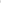 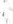 Последнюю (периодическую) проверку знаний по вопросам охраны труда производитель работ прошла 1 октября 2021 года. С проектом производства работ (далее – ППР) на данный объект, в котором определены границы опасных зон вблизи работающих дорожно-строительных машин и автотранспорта, производитель работ письменно под роспись не ознакомлена.Производитель работ осуществляла руководство на объекте, не применила выданный ей сигнальный жилет для повышения видимости, находилась на проезжей части дороги, а водитель автомобиля, не заметив ее на дороге, сдавал задним ходом и осуществил наезд задними колесами автомобиля на потерпевшую. От полученных травм потерпевшая скончалась на месте происшествия.Обстоятельства и причины дорожно-транспортного происшествия устанавливаются.На основании изложенного, в целях профилактики производственного травматизма и недопущения подобных несчастных случаев на производстве, дорожно-транспортных происшествий, предлагаем:1. Руководителям ОАО «Дорожно-строительный трест № 2 г. Гомеля», КПРСУП «Гомельоблдорстрой», РУП «Гомельавтодор», потребовать от руководителей подчиненных организаций:обеспечить безопасность труда участков работ и рабочих мест работающих на всех этапах выполнения работы, с соблюдением требований Правил дорожного движения, Правил по охране труда при выполнении строительных работ, утвержденных Министерством труда и социальной защиты Республики Беларусь и Министерством архитектуры и строительства Республики Беларусь от 31 мая 2019 г. № 24/33, Правил по охране труда при строительстве, реконструкции, ремонте и содержании автомобильных дорог, утвержденных постановлением Министерства транспорта и коммуникаций Республики Беларусь и Министерства труда и социальной защиты Республики Беларусь от 25 июля 2002 г. № 5-д/106, других нормативных правовых актов, в том числе технических нормативных правовых актов, содержащих требования по охране труда; ознакамливать с ППР письменно под роспись до начала производства строительных работ; при организации строительных площадок, размещение участков работ, рабочих мест, проездов для транспортных средств, проходов для людей определить опасные зоны для людей, в пределах которых постоянно действуют или потенциально могут действовать вредные и (или) опасные производственные факторы; обеспечить применение работниками дорожных, строительных и других организаций при проведении на дороге ремонтных и других работ сигнальных жилетов для повышения видимости; провести внеплановый инструктаж по охране труда с водителями автомобиля с доведением указанной информации, в том числе обязанности водителя автомобиля о том, что в начале движения автомобиля необходимо убедившись в отсутствии в зоне движения людей; обеспечить качественное проведение проверки знаний по вопросам охраны труда с прорабами с учетом требований нормативных правовых актов, в том числе технических нормативных правовых актов, являющихся в соответствии с законодательными актами и постановлениями Правительства Республики Беларусь обязательными для исполнения работающими организации.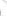 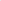 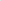                           Управление по труду, занятости и социальной защите                            Гомельского горисполкомаИнформационное письмо об обеспечении безопасности при производстве строительных работ с применением строительных подъемников6 октября 2021 года около 09 часов 30 минут произошел несчастный случай со смертельным исходом с кровельщиком строительной организации без ведомственной подчиненности города Гомеля, выполнявшим строительные работы на объекте «Капитальный ремонт кровли административного здания».В ходе осмотра места происшествия и опроса очевидцев происшествия было установлено, что ответственным лицом организации было поручено работникам подготовить кран консольный (далее – кран) к демонтажу, так как все необходимые строительные материалы были подняты на крышу здания, и необходимость в дальнейшей эксплуатации крана отсутствовала. С задней стойки крана были сняты и уложены на плиты перекрытия ближайшей вентиляционной шахты контргрузы в количестве 8 шт., общим весом 160 кг. Часть бригады работников приступила к выполнению работ по установке металлических отливов на вентиляционные шахты, расположенные на противоположном конце кровли, а другая приступила к выполнению работ по ремонту перекрытия крыльца фасада здания.Около 09 часов 00 минут кровельщик, по просьбе одного из работников, находившегося внизу, которому было поручено подвозить песок от места его складирования к крыльцу фасада здания, с помощью крана спустил ему грузовую тележку, затем поднял крюк крана.На кровле, в месте установки крана, находилось три мешка с песком, заполненные на треть, которые нужно было переместить в чердачное помещение здания.Предположительно кровельщик решил воспользоваться краном консольным и спустить мешки с песком на землю вместо того, чтобы перенести их в чердачное помещение. Для этого он закрепил на крюке крана консольного два мешка с песком и при выдвижении электрической лебедки, за ручку для перемещения груза по консоли, в крайнее положение для последующего его опускания на землю, произошло опрокидывание крана консольного и последующее его падение. Элементами крана консольного кровельщик был сброшен с кровли на землю, где приехавшие по вызову работники скорой медицинской помощи констатировали его смерть.Следует отметить, что погибший, находясь на краю кровли, не применял предохранительный пояс. Страховочный канат, находящийся на крыше здания не был закреплен к бетонной конструкции вентиляционной шахты, а лежал непосредственно в месте установки крана. Предохранительные пояса, в количестве двух штук, были на крыше здания в шаговой доступности от места установки крана.Учитывая, что абсолютное большинство работ, выполняемых на строительных объектах, отнесены к категории работ с повышенной опасностью, необходимо принимать исчерпывающие меры по обеспечению безопасности труда.Обеспечить безопасность труда необходимо принимая соответствующие решения уже на стадии организации строительного производства, как при строительстве новых, так и при реконструкции и ремонте действующих объектов. Безопасность труда должна обеспечиваться на основе решений, содержащихся в организационно-технологической документации (проект организации строительства, проект производства работ, технологические карты и др.).Правильная организация строительных и строительно-монтажных работ со стороны должностных лиц и неукоснительное соблюдение требований по охране труда при их выполнении со стороны работающих, должны стать приоритетными направлениями в системе мер по профилактике производственного травматизма.Основные требования к организации строительного производства при строительстве новых, а также и при реконструкции и ремонте действующих объектов установлены Правилами по охране труда при выполнении строительных рабов утвержденными постановлением Министерства труда и социальной защиты Республики Беларусь и Министерства архитектуры и строительства Республики Беларусь от 31 мая 2019 г. № 24/33; Межотраслевыми правилами по охране труда при эксплуатации строительных подъемников, утвержденными постановлением Министерства труда и социальной защиты Республики Беларусь и Министерством архитектуры и строительства Республики Беларусь 30 января 2006 г. № 12/2.С учетом изложенного, полагаем целесообразным:1. обеспечить производство строительных работ в соответствии с требованиями вышеуказанных нормативных правовых актов и технических нормативных правовых актов, а также принятию исчерпывающих мер по недопущению несчастных случаев;2. обеспечить контроль за исполнением должностными лицами и работниками обязанностей, определенных законодательством;3. организовать строительную деятельность в соответствии с требованиями вышеуказанных нормативных правовых актов и технических нормативных правовых актов;4. обеспечить выполнения работ строительными подъемниками в соответствии с проектом производства работ и эксплуатационными документами организаций изготовителей;5. обеспечить правильное применение работниками, выполняющими работы повышенной опасности, средств индивидуальной защиты непосредственно обеспечивающих безопасность труда.                           Управление по труду, занятости и социальной защите                            Гомельского горисполкома